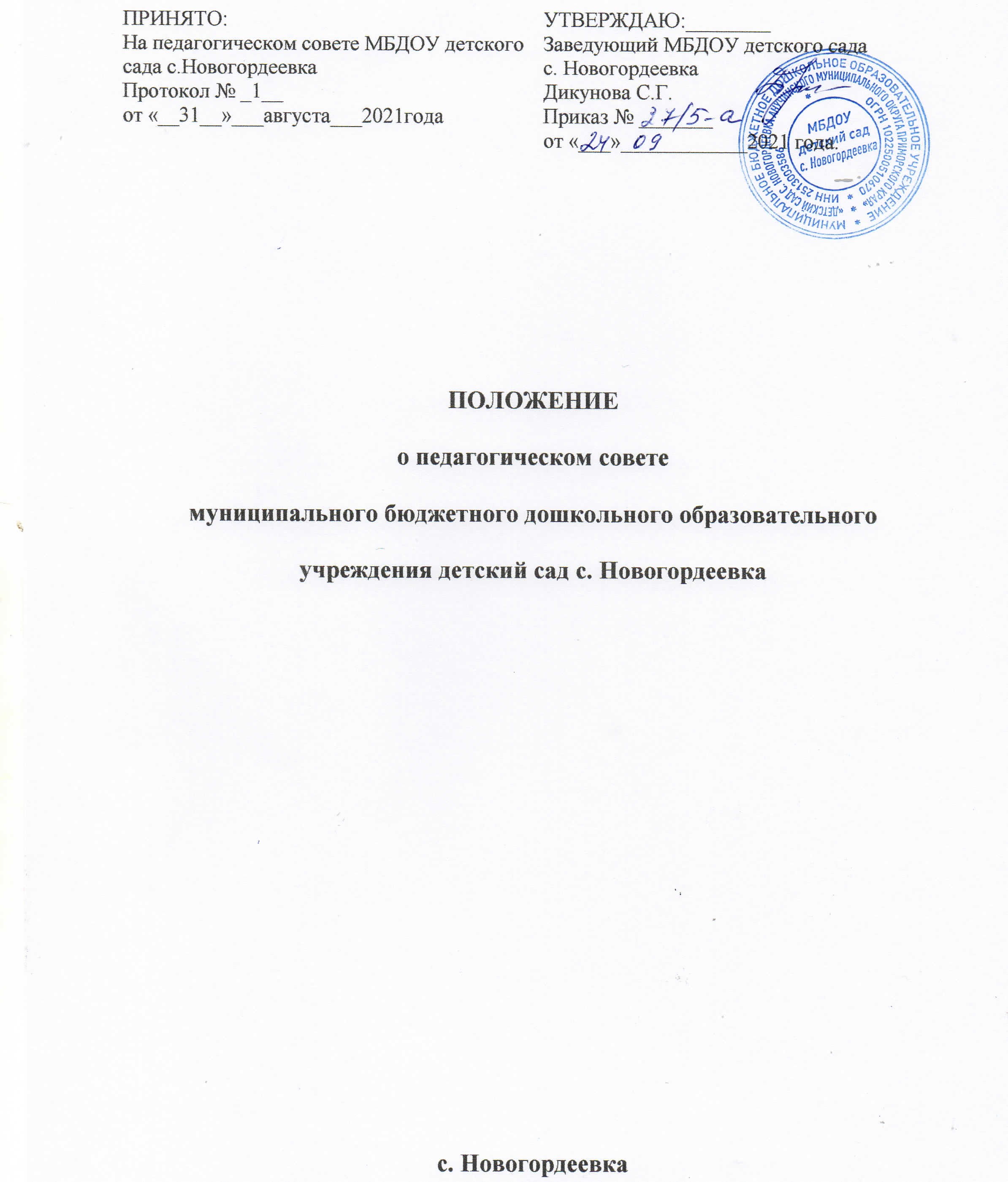                                                                   1.Общие положенияНастоящее Положение о Педагогическом совете (далее по тексту – Положение) разработано для муниципального бюджетного дошкольного образовательного учреждения детского сада с. Новогордеевка(далее по тексту - Учреждение) в соответствии с Законом № 273 – ФЗ «Об образовании в Российской Федерации», Федеральным государственным образовательным стандартом дошкольного образования (далее по тексту – ФГОС ДО) и Уставом Учреждения.Педагогический совет - постоянно действующий коллегиальный орган управления педагогической деятельностью Учреждения, действующий в целях развития и совершенствования образовательной деятельности, исполнения требований ФГОС ДО, а также повышения профессионального мастерства педагогических работников.Каждый педагогический работник Учреждения с момента заключения трудового договора и до прекращения его действия является членом Педагогического совета.Решение, принятое Педагогическим советом и не противоречащее действующему законодательству, Уставу Учреждения и его локальным нормативным актам, является обязательным для исполнения всеми педагогическими работниками Учреждения.Изменения и дополнения в настоящее Положение вносятся на рассмотрение Педагогического совета и принимаются на его заседании.Срок данного Положения не ограничен. Положение действует до принятия нового.                                  2.Задачи Педагогического совета УчрежденияРеализация образовательной деятельности в соответствии с законодательством в области образования, с Федеральным государственным образовательным стандартом дошкольного образования, иными нормативными актами Российской Федерации, уставом Учреждения.Определение стратегии, форм и методов работы в образовательном процессе в соответствии с ФГОС ДО.Внедрение в практику работы Учреждения современных методик и технологий обучения и воспитания детей дошкольного возраста, инновационного педагогического опыта.Повышение профессионального мастерства и развитие творческой активности педагогических работников Учреждения.3.Компетенция Педагогического совета УчрежденияК компетенции Педагогического совета Учреждения относится:Принятие локальных нормативных актов, содержащие нормы, регулирующие образовательные отношения.Обсуждение и принятия локальных нормативных актов Учреждения, касающихся образовательной деятельности, решении вопросов о внесении в них изменений и дополнений.Обсуждение и принятие годового плана работы, календарного учебного графика, Образовательной программы Учреждения, Программы развития Учреждения, авторских и рабочих программ педагогов Учреждения. Решение вопросов о внесении в них изменений и дополнений.Рассмотрение вопросов организации дополнительных образовательных услуг, в том числе платных.Обсуждение и принятие плана работы по аттестации на учебный год.Рассмотрение вопросов по организации повышения квалификации и профессиональной переподготовки педагогических работников, развитии их творческой инициативы.Подведение итогов деятельности за учебный год.Заслушивание отчетов педагогических и медицинского работника о состоянии здоровья воспитанников, ходе реализации образовательных программ и степени готовности воспитанников к обучению в школе.Заслушивание отчетов по результатам проверок по вопросам образования и оздоровления воспитанников (состояние образовательного процесса, соблюдение санитарно-гигиенического режима, охрана труда и т.д.).Заслушивание публичных докладов (по результатам самообследования) заведующего Учреждением.Утверждение характеристик и принятие решения о награждении, поощрении педагогических работников Учреждения отраслевыми наградами различного уровня.           4.Права Педагогического советаПедагогический совет имеет право:участвовать в управлении Учреждения;выходить с предложениями и заявлениями на Учредителя, в органы муниципальной и государственной власти, в общественные организации.Каждый член Педагогического совета имеет право:потребовать обсуждения Педагогическим советом любого вопроса, касающегося педагогической деятельности Учреждения, если его предложение поддержит не менее одной трети членов Педагогического совета;при несогласии с решением Педагогического совета высказать свое мотивированное мнение, которое должно быть занесено в протокол.      5.Порядок работы Педагогического советаВ Педагогический совет входят все педагогические работники Учреждения.На заседании Педагогического совета могут быть приглашены:представители Учредителя (специалисты управления образования);медицинский персонал;представители Родительского комитета групп;представители общественных организаций;другие работники Учреждения.Родители (законные представители) воспитанников имеют право присутствовать на заседаниях Педагогического совета Учреждения с его согласия. Приглашенные на заседание Педагогического совета пользуются правом совещательного голоса.Председателем Педагогического совета является заведующий Учреждением.К компетенции Председателя Педагогического совета относится:определение повестки дня Педагогического совета;организация и контроль выполнения решений Педагогического совета.Педагогический совет избирает из своего состава секретаря сроком на один учебный год.Секретарь информирует членов Педагогического совета о предстоящем заседании не менее чем за 7 дней до его проведения, организует подготовку и проведение Педагогического совета.Педагогический совет созывается не реже одного раза в квартал в соответствии с планом работы Учреждения на учебный год.Решение Педагогического совета Учреждения является правомочным, если на его заседании присутствовало не менее двух третей педагогических работников Учреждения и если за него проголосовало более половины присутствующих педагогов. Процедура голосования определяется Педагогическим советом Учреждения.Решения Педагогического совета реализуются распоряжениями заведующего Учреждением.    6.Ответственность Педагогического совета6.1. Педагогический совет несет ответственность:- за выполнение, выполнение не в полном объеме или невыполнение закрепленных за ним задач, функций, решений, принятых на заседании Педагогического совета;- за соответствие принимаемых решений законодательству РФ, нормативно – правовым актам.7.Делопроизводство7.1.Заседания Педагогического совета оформляются протокольно.7.2В протоколе фиксируется:дата проведения заседания;количественное присутствие педагогических работников;приглашенные (ФИО, должность);повестка дня;ход обсуждения вопросов, направленных на повышение качества образовательной деятельности и реализации государственной политики в области образования;предложения, рекомендации и замечания педагогических работников и приглашенных лиц;решения Педагогического совета;определяются сроки и ответственные за выполнение принятых решений.7.3.Доклады, тексты выступлений, о которых в протоколе Педагогического совета делается запись «Доклад (выступление) прилагается», группируются в отдельной папке с тем же сроком хранения, что и протоколы Педагогического совета.7.4Протоколы подписываются председателем и секретарем Педагогического совета.7.5.Нумерация протоколов ведется от начала учебного года. Книга протоколов нумеруется постранично, прошнуровывается, скрепляется подписью заведующего и печатью Учреждения.7.6.Прошитые протоколы Педагогического совета хранятся в делах Учреждения 3года.7.7.Протоколы	Педагогического	совета	включаются	в	номенклатурудел Учреждение.